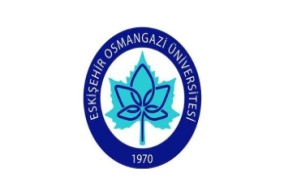                                                                                                                                                                       GÜNLÜDÜR Sayı	: 59348463-604-01-02 [SP.2.10]/ 494		   		                     27 / 11 /2019 Konu	:DoğrudanTeminTeklif Belgesi                                                                                    ESKİŞEHİR						 4734 sayılı KİK.nun 3. Md.nin (f) bendi uyarınca yürütülen ve desteklenen araştırma-geliştirme projeleri için gerekli mal ve hizmetlerin alımları için düzenlenen esas ve usullerin (21/d) Md.ne göre doğrudan temin usûlü ile alımı yapılacak olan aşağıda cins ve miktarı yazılı malzemeler / cihazlar için KDV Hariç tekliflerinizi en geç 09 / 12  / 2019 tarih ve saat.16.30’a kadar aşağıdaki bilgiler dâhilinde Üniversitemiz Bilimsel Araştırma Projeleri Satınalma Birimine vermenizi rica ederim.Ali KANBER        	      Satınalma Şube MüdürüNOTLAR: 2019 / 11045  kod nolu proje için, teklifler  09.12.2019   saat 16.30’a kadar ESOGÜ.Bilimsel Araştırmalar Birimi Satın alma Servisine elden, posta, faks veya e-mail (bap@tm.ogu.edu.tr) adresine imzalı ve kaşeli olarak gönderilecektir. Kaşe ve imza olmayan teklifler değerlendirmeye alınmayacaktır. Siparişin sonrasında malzemelerin kaç günde teslim edileceği belirtilecektir.  KISMİ TEKLİF VERİLEBİLİR. ALTERNATİF TEKLİF VERİLMEYECEKTİR. Teklif edilen cihazların markaları ve modelleri teklif mektubunda ayrıntılı olarak belirtilmelidir.  Teklifler TL olarak verilmelidir. Türk lirası haricinde verilen teklifler değerlendirmeye alınmayacaktır. İSTEKLİLER VERGİ NO/TC NUMARALARINI MUTLAKA SURETLE BELİRLENECEKTİR. teklif edeilen malzemelere ait katalog var ise teklif mektupları içersinde getirilmesi gerekmektedir.. Malzemeler İdari ve Mali İşler Daire Başkanlığına bilgi verilerek, elden teslim edilmelidir. KARGO İLE TESLİMAT KABUL EDİLMEYECEKTİR.Malzeme teslim irtibat numarası : 0 222 239 37 97 / 0 222 239 59 56 / 0 222 239 37 50 - 5501 İdari bilgi için= Tel: 0 222 239 37 50-5526-5530 Fax: 0 222 239 39 03Teknik Bilgi için: Tıp Fak.Dahili Tıp Bil.Böl.Doç.Dr.Pınar YILDIZ /  0 222 239 29 79 / 2946Adres:Meşelik Kampüsü-ESKİŞEHİR Tel:0.222.2393750-5525-5526 Fax:0.222.2393903 Bil.Arş Prj. Satınalma Şubesi  http.www.ogu.edu.tr/~ihaTEKNİK ŞARTNAME4. Total Antioksidan Kapasite (TAS) ELISA KİT (Doku homojenatı çalışılmasına uygun)Teknik Özellikleri:1- Kitin reaktifleri ve standartları tamamen likit olmalıdır.2- Toplam Antioksidan Kapasite Direkt olarak ölçmelidir.3- Kit kullanıma hazır olmalıdır.4- Kit kolorimetrik prensiple çalışmalıdır5- Kit otomatik analizörlere yüklenerek otomatik olarak çalışabilmelidir.6- Kitin reaktif ve standartları uzun ömürlü olmalı 2-8 derecede 1 yıl stabil olarak bekleyebilmelidir.7- Kit, Serum ve EDTA'lı, sitratlı, heparinli Plazma örnekleriyle çalışılabilmeye imkân tanımalıdır.8- Kit Plevra sıvısı, Beyin Omurilik sıvısı, amnios sıvısı, semen plazması, tükrük ve idrar gibi vücutsıvılarında çalışılabilmeye olanak tanımalıdır.9- Kit, Doku örneklerinde çalışılabilmeyi sağlamalıdır.10- Kit, Bitki ve Gıda ekstraktlarında çalışılabilmeye imkan vermelidir.11- Kit, Yağlarda çalışılabilmeye imkân vermelidir.12- Kolay uygulanabilir, güvenilir ve duyarlı olmalıdır.13- Kit CE belgesine sahip olmalıdır.14- Kitin yerli malı belgesi olmalıdır ve ürünle birlikte ibraz edilmelidir.15- Kitler 100 er testlik ambalajlar şeklinde olmalıdır.16- Kit bileşenlerinden Reagent 1 Hacmi: 50 ml, Reagent 2 Hacmi 10 ml olmalıdır.5. Total Oksidan Kapasite (TOS) ELİSA KİT (Doku homojenatı çalışılmasına uygun)Sayfa 29Proje Kodu: 2018-2352Sarf MalzemesiTeknik Özellikleri:1- Kitin reaktifleri ve standartları tamamen likit olmalıdır.2- Toplam Oksidan Kapasite Direkt olarak ölçmelidir.3- Kit kullanıma hazır olmalıdır.4- Kit kolorimetrik prensiple çalışmalıdır5- Kit otomatik analizörlere yüklenerek otomatik olarak çalışabilmelidir.6- Kitin reaktif ve standartları uzun ömürlü olmalı 2-8 derecede 1 yıl stabil olarak bekleyebilmelidir.7- Kit, Serum ve EDTA'lı, sitratlı, heparinli Plazma örnekleriyle çalışılabilmeye imkân tanımalıdır.8- Kit Plevra sıvısı, Beyin Omurilik sıvısı, amnios sıvısı, semen plazması, tükrük ve idrar gibi vücutsıvılarında çalışılabilmeye olanak tanımalıdır.9- Kit, Doku örneklerinde çalışılabilmeyi sağlamalıdır.10- Kit, Bitki ve Gıda ekstraktlarında çalışılabilmeye imkan vermelidir.11- Kit, Yağlarda çalışılabilmeye imkân vermelidir.12- Kolay uygulanabilir, güvenilir ve duyarlı olmalıdır.13- Kit CE belgesine sahip olmalıdır.14- Kitin yerli malı belgesi olmalıdır ve ürünle birlikte ibraz edilmelidir.15- Kitler 100 er testlik ambalajlar şeklinde olmalıdır.16- Kit bileşenlerinden Reagent 1 Hacmi: 50 ml, Reagent 2 Hacmi 10 ml olmalıdır.6. %37 formaldehitTeknik Özellikleri:1. Solüsyon partikül içermemelidir.2. İçerisinde %37 Formaldehit olmalıdır.3. pH'1 2.8- 4.0 arasında olmalıdır.4. Üzerinde lot numarası olmalıdır.5. En az 2 yıllık kullanım süresi olmalıdır.7. Mikrotom bıçağıTeknik Özellikleri:MİKROTOM BIÇAĞI TEKNİK ŞARTNAMESİ1. Patoloji laboratuvarında kullanılmak üzere, mikrotom cihazı bıçak tutucusuna uygun tasarımdaolmalı, rotari ve kızaklı mikrotomlarda kullanılabilmelidir.2. Paslanmaz çelik malzemeden imal edilmiş ve çizik oluşturması özel teflon kaplaması ileönlenmiş olmalıdır.3. Standart ölçüleri 80x8x0,25 mm ve kesme ağzı 35 derece olmalıdır.4. Orjinal dispenser kutusunda 50 adet bıçak bulunmalıdır.5. Rutin kesme işlemlerinde sorunsuz kullanılmalı, iyi kalitede kesitler elde eldilmesi için kesimağzı homojen bilenmiş olmalıdır.6. Farklı dokular için ( sert doku,yumuşak doku,kemik dokusu ) çeşitli bıçak seçenekleri mevcutolmalıdır.7. Özellikleri laboratuvar şartlarında test edilecek, kesit sayısı ve kalitesi tercih sebebi olacaktır.8. UBB kaydı bulunmalıdır.9. Her bıçağın üzerinde üretici firmanın ismi yazmalıdır.8. Eosin Y,kullanıma hazırSayfa 30Proje Kodu: 2018-2352Sarf MalzemesiTeknik Özellikleri:1. Histolojik ve sitolojik bayarnalara uygun olmalıdır.2.1000 cc.lik ambalajlarda olmalıdır.3. Sıvı formda omalıdır.4. Alkol bazlı olmalıdır.5. Çökelti oluşturmamalıdır.6. Kapağından boyayı sızdırmayan sağlam ambalaja sahip olmalıdır.7. Üzerinde orijinal fabrika etiketi bulunmalıdır ve bu etiket üzerinde içindeki malzemeninözellikleri, üretim ve son kullanma tarihi olmalıdır.8. Ürün teslim tarihinden itibaren en az 12 ay miyadlı olmalıdır.9. Malzeme oda sıcaklığında muhafaza edilebilmelidir.9. HematoksilenTeknik Özellikleri:1. Sitolojik ve histolojik hemataksilen - eozin boyamalarında kullanıma uygun olmalıdır.2. 1000 cc.lik ambalajlarda olmalıdır.3. Kullanıma hazır sıvı halde olmalıdır.4. Kapağından boyayı sızdırmayan sağlam ambalaja sahip olmalıdır.5. Üzerinde orijinal fabrika etiketi bulunmalıdır ve bu etiket üzerinde içindeki malzemeninözellikleri, üretim ve son kullanma tarihi olmalıdır.6. Ürün teslim tarihinden itibaren en az 12 ay kullanıma uygun olmalıdır.7. Malzeme oda sıcaklığında saklanabilmelidir.10. KsilenTeknik Özellikleri:1. 2.5 litrelik ambalajda veya 26.5 litrelik ksilene dayanıklı orijinal ambalajda olmalıdır.2. Histoloji laboratuarında kullanıma uygun olmalıdır.11. Poly-L-lysine solutionTeknik Özellikleri:1. 100 ml'lik orijinal ambalajında, lam yüzeyini yapıştırıcı yapan, doku dökülmeleriniönleyici özellikte olmalıdır.2. Ürün kod no=P 8920 olmalıdır3. Laboratuvara teslim tarihinden itibaren en az bir yıl kullanım süresi olmalıdır12. 5-Fluorouracil ≥99% (HPLC), powderSayfa 31Proje Kodu: 2018-2352Sarf MalzemesiTeknik Özellikleri:x13. JNJ-7777120Teknik Özellikleri:MA 277.75, TOZ FORMUNDA ve DMSA DA ÇÖZÜLEBİLMELİDİR.14. TNF-α ELISA KİT (Doku homojenatı çalışılmasına uygun)Teknik Özellikleri:1. Kit insanda çalışabilmelidir.2. Kit, insan serumunda ve doku kültür süpernatantında çalışabilmelidir.3. Örnek miktarı 100 μL olmalıdır.4. 96 test Ambalaj olmalıdır.5. Hassasiyeti: <1.7 pg/mL olmalıdır.6. Range'i: : 15.6 - 1,000 pg/mL olmalıdır.7. İnkubasyon zamanı 4 saat olmalıdır.8. Inter-assay CV: ≤ %8.5 olmalıdır.9. Intra-assay CV: ≤ %5.2 olmalıdır.10. Kit içeriğinde; 4 şişe Hu TNF- α Standard (recombinant Hu TNF- α) , 2 şişe Standard DiluentTamponu, 1 şişe Inkubasyon Tamponu, Hu TNF- α Antikoru-Kaplı Kuyucuklar içeren 2 adet plate, 2şişe Hu TNF- α Biotin Konjugatı, 2 şişe 100x konsantre Streptavidin-Peroxidase (HRP), 1 şişeStreptavidin-Peroxidase (HRP) Diluent, 1 şişe Yıkama Tamponu Konsantre (25x), 1 şişe Stabilizeedilmiş Kromojen Tetramethylbenzidine (TMB); 1 şişe durdurma solusyonu, 4 adet Platekapatıcıları olmalıdır.11. Bütün reaktifler 2 - 8°C'de saklanabilmelidir.12. Sonuçlar 450 nm'de okunabilmelidir.15. Doku blok kasedi,kapaklıTeknik Özellikleri:1.Malzeme doku gömmeye ve takibine uygun iyi kalitede sert plastik malzemeden imal edilmişolmalı ve doku takip kimyasallarından etkilenmemelidir.2.Boyu 4.00 cm, eni 2.70 cm (standart ölçülerde) olmalıdır.3.Plastik yapısı çok sert ya da çok yumuşak olmamalı, bloklanan dokular kesim sırasındaparafiniyle birlikte kasetten ayrılmamalıdır.4.Kasetin önüne ve yanlarına kurşun kalemle yazı yazılabilmelidir.5.Doku takip solüsyonlarında yazılan yazılar kolayca silinmemelidir.6.Tüm yüzeyler ve kaset içindeki delikler küçük, pürüzsüz, birbirine eşit ve sıvı parafinin işlemesiiçin uygun olmalıdır.7.Kaset delikleri standart ve en az 2 mm olmalıdır.8.Doku gömme işleminde kullanılan metal kalıplar (base moult) ile uyumlu olmalı, kenarındaboşluk kalmamalıdır.9.Kaset deliklerindeki boşluklarda düzensizlik ve tıkanıklık olmamalıdır.10.Kaset her model mikrotom cihazına uygun olmalı, mikrotom tutucusuna yan ya da dik olaraktakılıp çıkarılabilmelidir.11. İlana teklif vererek katılan firmadan çekilen sipariş öncesinde numune talep edilecektir.12. Uygunluğuna laboratuarımızda denendikten sonra karar verilecektir.13. Uygunluk verilen malzemenin alımı söz konusu olursa numune ile birebir aynı özelliklere sahipolmalıdır. Herhangi bir olumsuzluktan firma sorumlu tutulacaktır14.Numunesi verilmeyen ürünler değerlendirmeye alınmayacaktır.15.Teklifte malzemenin markası mutlaka belirtilmelidir.16.Genel hükümler geçerlidir.T.C.T.C.T.C.ESKİŞEHİR OSMANGAZİ ÜNİVERSİTESİ REKTÖRLÜĞÜİDARİ VE MALİ İŞLER DAİRE BAŞKANLIĞIBİLİMSEL ARAŞTIRMA PROJELERİ SATINALMA ŞUBE MÜDÜRLÜĞÜS.NMİKT.MALIN/HİZMETİN CİNSİBİRİM FİYATITOPLAM TUTARKDV %11 adetTotal Antioksidan Kapasite (TAS) ELISA KİT (Doku homojenatı çalışılmasına uygun)21 adetTotal Oksidan Kapasite (TOS) ELİSA KİT (Doku homojenatı çalışılmasına uygun)34 adet%37 formaldehit43 adetMikrotom bıçağı55 adetEosin Y,kullanıma hazır62adetHematoksilen75 adetKsilen81 adetPoly-L-lysine solution91 adet5-Fluorouracil ≥99% (HPLC), powder104 adetJNJ-7777120111 adetTNF-α ELISA KİT (Doku homojenatı çalışılmasına uygun)125 adetDoku blok kasedi,kapaklıNot:Teknik Şartnamesi vardır.Şartnameler 0 222 239 37 50 /5527 ‘den temin edebilirsiniz